מבחן לקביעת הקבצת לימודלעולים לכיתה ט'שנת לימודים תשפ''בהמבחן מורכב משאלות שתלמידים קיבלו כעבודת קיץ בסוף שנת הלימודים תשפ''א.חומר עזר המותר לשימוש:מחשבון.פתרו כל השאלות שלפניכם. פרטו והסבירו כל שלב בפתרון.







1.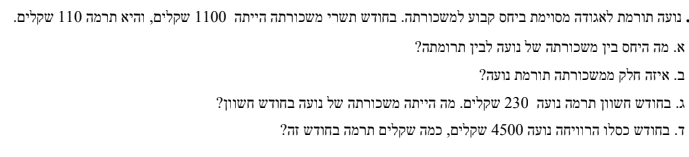 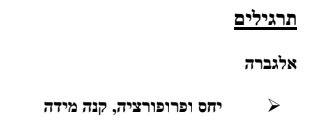 2.




ג)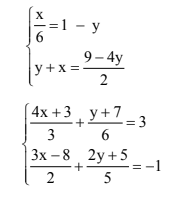 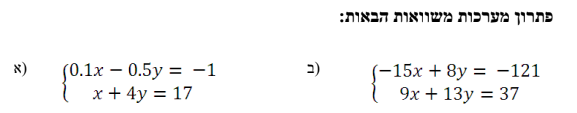 ד)

3.   א)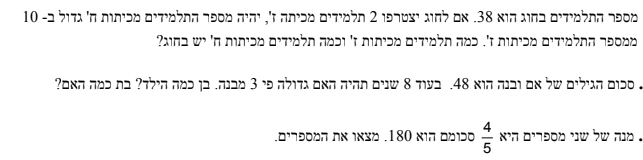 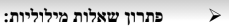 ב)ג)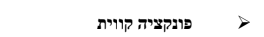 4. 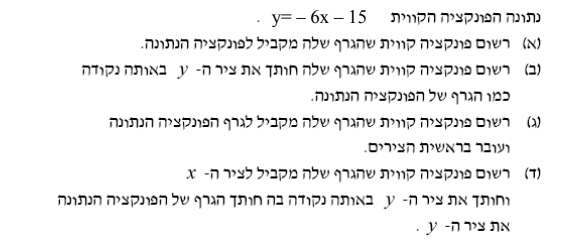 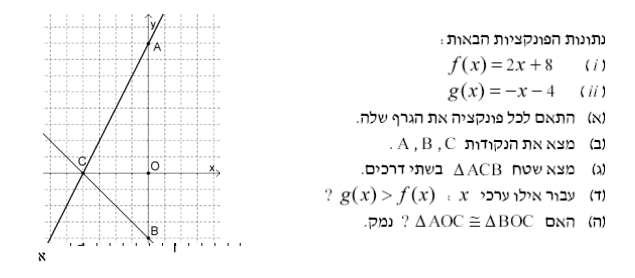 5. 













6.        סטטיסטיקה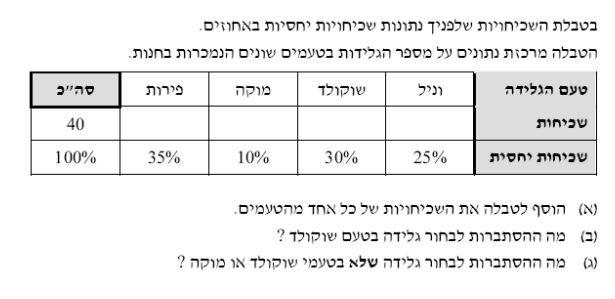 


1. 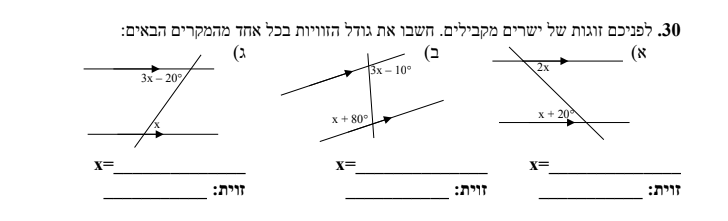 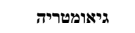 2.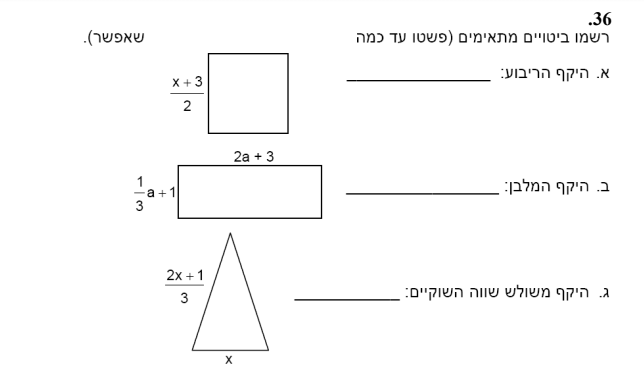 
















3.  








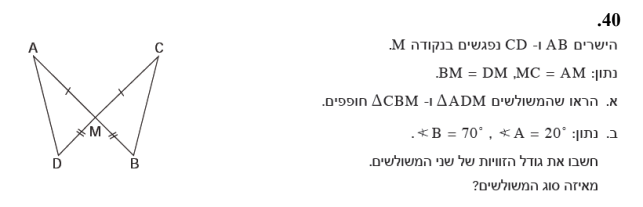 4.  העזרו במשפט פיתגורס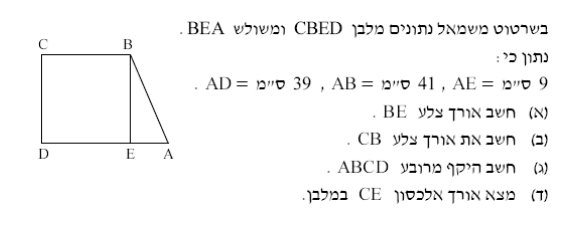 בהצלחה!